                           Управление   образования  Администрации Балашовского муниципального района  Муниципальное дошкольное образовательное учреждение        детский сад комбинированного вида  «Ласточка».        Музыкального руководителя   Бабичевой Веры Владимировн                                           Балашов,  2012.        Информация  по  критерию  №1.          «Владение   современными       образовательными   технологиями                      и   методиками».1.1.Организация  педагогической  деятельности  с  учётом                        индивидуальных  особенностей  воспитанников. Реализация педагогом образовательных программ для работы с одаренными детьми.Бабичева  В.В.  музыкальный  руководитель  МДОУ  д/с «Ласточка»  г. Балашова в 2011-2012  учебном  году  участия  в реализации  образовательных  программ  для  работы  с  одаренными детьми  не принимала.Реализация педагогом коррекционно-развивающих программ, программ для детей с особыми образовательными потребностями, охваченных коррекционно-развивающим сопровождением в рамках интегрированного или инклюзивного обучения и воспитания.      Бабичева  В.В.,  музыкальный  руководитель  МДОУ  д/с  «Ласточка»  г. Балашова  в 2011-2012  учебном году принимала   участие в работе  ПМПк  и  организовывала   коррекционно-развивающие занятия  с  воспитанниками,  нуждающимися  в  развитии  музыкальных  способностей.    Кроме того,  Бабичева  В.В. проводила  занятия по  музыкальному  воспитанию  и  развитию  с  детьми  коррекционной  группы,   которую  посещали  дети с  ФФНР.Заведующая МДОУ  Д./с. « Ласточка»                            ……..    Филатова И.А.  1.2. Использование   ИКТ  в  образовательном  процессе.       Использование   ИКТ  в  образовательном  процессе.Я  в своей  деятельности  использую  программные  материалы,   авторские разработки  при  организации  образовательной  деятельности,  материал  для  написания   праздников  и  развлечений.  А  также  использую  ИКТ  для  обновления  фонотеки,  при обработке диагностических методик  (мониторинг образовательных достижений детей по музыкальному воспитанию).Я в своей деятельности использую материалы образовательных интернет ресурсов с сайтов:http://www.solnet.ee/holidays/http://www.detsadclub.ru/index.php/scenariihttp://www.maaam.ru/obrazovanie/scenarii-prazdnikovhttp://muzruk2011.jimdo.com/http://mp3-sait.info/http://video.mail.ru/mail/boglen52/30/21.htmlТакже имею собственный функционирующий сайтАдрес  сайта: http://nsportal.ru/babichevaНа данных сайтах опубликованы авторские разработки  праздников  и  развлечений , а  также музыкальных гостиных и прочие образовательные  материалы  из опыта работы.Заведующая МДОУд/с «Ласточка» г.Балашова                                           __________ Филатова И.А.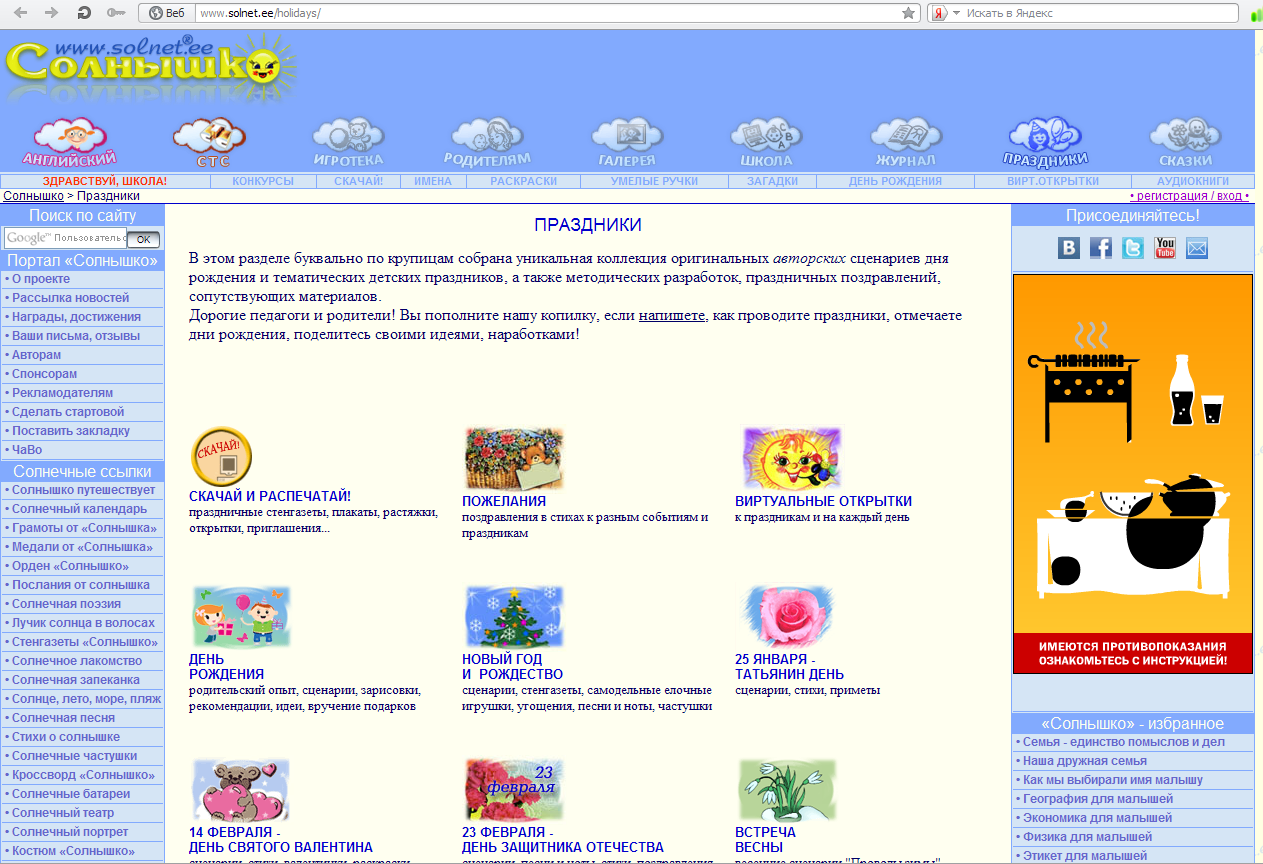 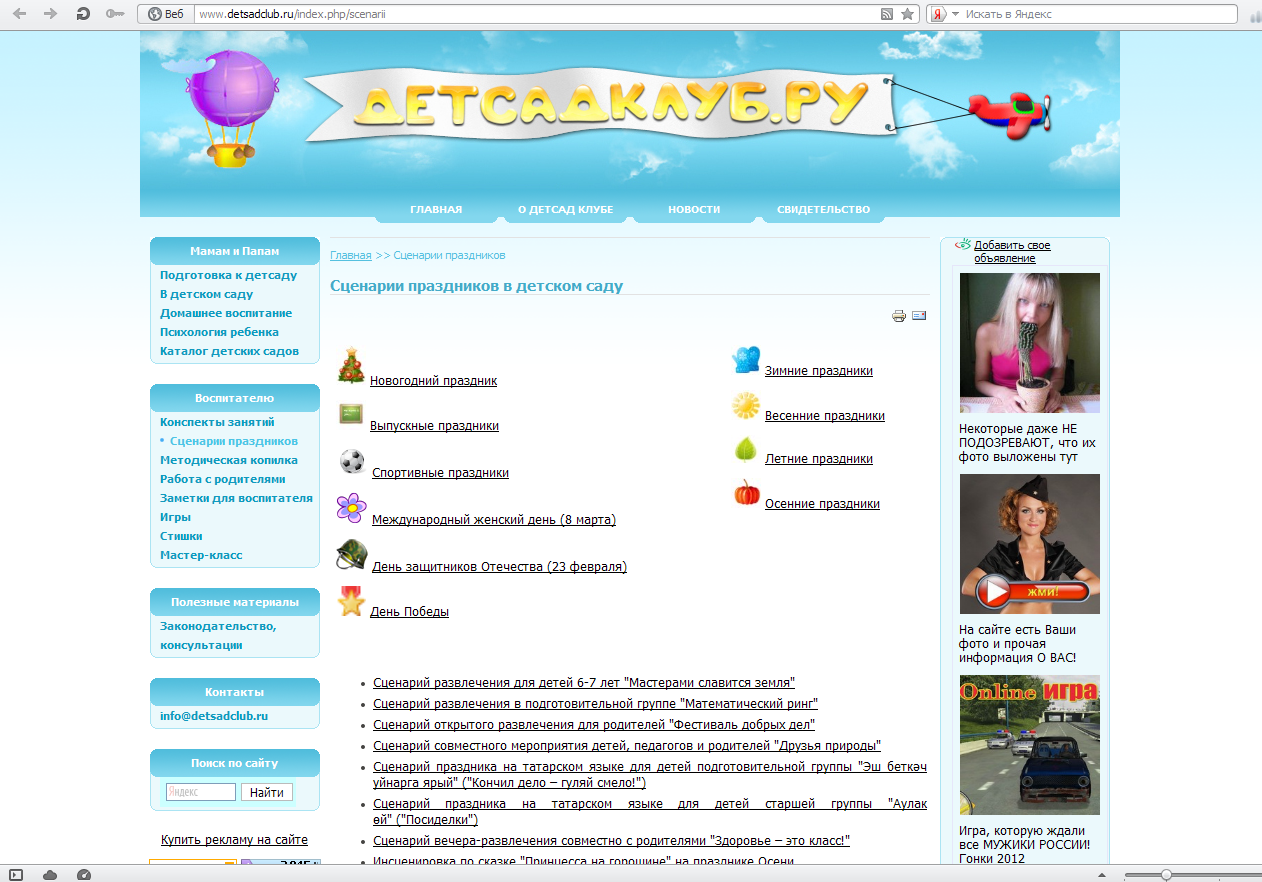 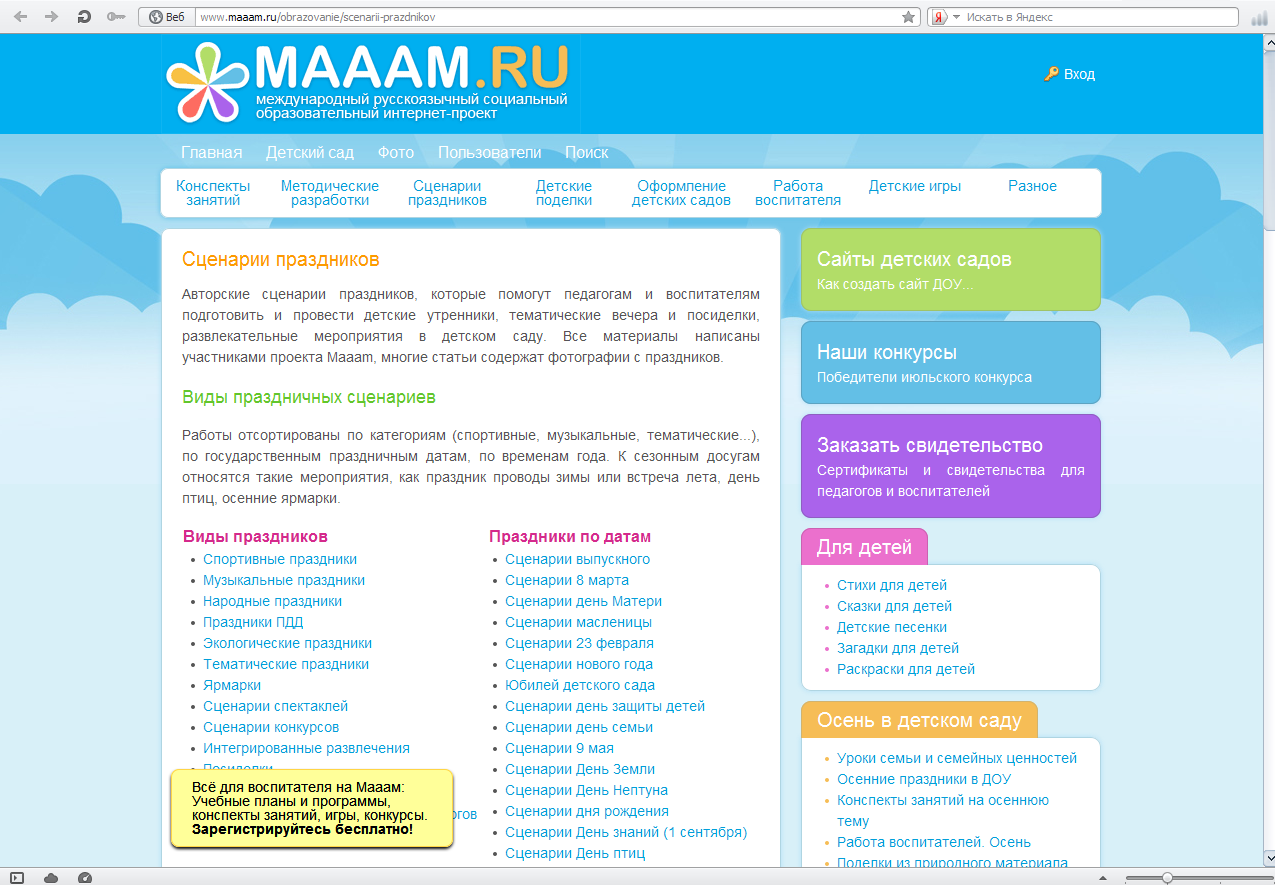 ОбщееколичестводетейДетис ФФНРДетипо ПМПкОстальные детиКоличественныепоказатели1331212109Процентныепоказатели100       18       1882